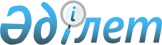 О признании утратившими силу некоторых решений Каратобинского районного маслихатаРешение Каратобинского районного маслихата Западно-Казахстанской области от 7 июня 2024 года № 15-3. Зарегистрирован в Департаменте юстиции Западно-Казахстанской области 7 июня 2024 года № 7390-07
      В соответствии со статьей 27 Закона Республики Казахстан "О правовых актах" Каратобинский районный маслихат РЕШИЛ:
      1. Признать утратившими силу некоторые решения Каратобинского районного маслихата согласно приложению к настоящему решению.
      2. Настоящее решение вводится в действие по истечении десяти календарных дней после дня его первого официального опубликования.
      1. Решение Каратобинского районного маслихата от 29 мая 2018 года № 18-3 "Об утверждении Регламента собрания местного сообщества сельских округов Каратобинского района" (зарегистрировано в Реестре государственной регистрации нормативных правовых актов под № 5216); 
      2. Решение Каратобинского районного маслихата от 7 декабря 2021 года № 10-11 "О внесении изменения в решение Каратобинского районного маслихата от 29 мая 2018 года № 18-3 "Об утверждении Регламента собрания местного сообщества сельских округов Каратобинского района";
      3. Решение Каратобинского районного маслихата от 27 марта 2018 года № 17-7 "Об утверждении методики оценки деятельности административных государственных служащих корпуса "Б" государственного учреждения "Аппарат Каратобинского районного маслихата" (зарегистрировано в Реестре государственной регистрации нормативных правовых актов под № 5122); 
      4. Решение Каратобинского районного маслихата от 27 апреля 2022 года № 16-11 "О внесении изменений в решение Каратобинского районного маслихата от 27 марта 2018 года № 17-7 "Об утверждении методики оценки деятельности административных государственных служащих корпуса "Б" государственного учреждения "Аппарат Каратобинского районного маслихата";
      5. Решение Каратобинского районного маслихата от 6 апреля 2023 года № 2-2 "О внесении изменений в решение Каратобинского районного маслихата от 27 марта 2018 года № 17-7 "Об утверждении методики оценки деятельности административных государственных служащих корпуса "Б" государственного учреждения "Аппарат Каратобинского районного маслихата";
      6. Решение Каратобинского районного маслихата от 23 августа 2023 года № 6-4 "О внесении изменений и дополнений в решение Каратобинского районного маслихата от 27 марта 2018 года № 17-7 "Об утверждении методики оценки деятельности административных государственных служащих корпуса "Б" государственного учреждения "Аппарат Каратобинского районного маслихата".
					© 2012. РГП на ПХВ «Институт законодательства и правовой информации Республики Казахстан» Министерства юстиции Республики Казахстан
				
      Председатель маслихата

Н. Мендешов
Приложение
к решению Каратобинского
районного маслихата
Западно-Казахстанской области
от 7 июня 2024 года № 15-3